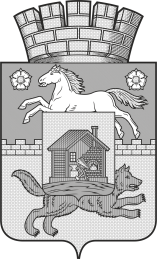 НОВОКУЗНЕЦКИЙ ГОРОДСКОЙ ОКРУГадминистрация  города  нОВОКУЗНЕЦКАкомитет  образования   и  наукиП р и к а зот 22.08.2019										№1004О проведении городскойакции «Рука друга»На основании приказа КОиН от 05.08.2019 № 955 «О плане региональных, областных, городских конкурсов и мероприятий с обучающимися на 2019/2020 учебный год»ПРИКАЗЫВАЮ:1. Утвердить Положение о проведении городской акции «Рука друга», согласно приложению к настоящему приказу.2. МБОУ ДО «ГДД(Ю)Т им. Н.К. Крупской» (Попова И.А.) организовать и провести  городскую акцию «Рука друга», посвященной Всемирному дню пчёл с 10.09.2019 по 26.10.2019.3. Заведующим  районными отделами образования КОиН, ведущему специалисту районного отдела образования КОиН (Полежаева О.В., Стрепан С.В., Резниченко В.Н., Рагозина Т.Н., Кладова Г.В., Кононенко Н.В.) довести до сведения образовательных организаций района информацию о проведении  городской акции «Рука друга».   4.  Контроль за исполнением приказа возложить на заместителя председателя КОиН Панченко Л.И.Председатель комитета 						Ю.А. СоловьеваПриложение к приказу от «22» 08.2019  №1004 ПОЛОЖЕНИЕо проведении городской акции «Рука друга»Общие положения1.1. Городская акция «Рука друга» (далее – Акция) проводится согласно плану Комитета образования и науки администрации города Новокузнецка (далее-КОиН) по организации областных и городских конкурсов и мероприятий с обучающимися на 2019/2020 учебный год.1.2. Общее руководство Конкурсом осуществляет КОиН. Организацию и проведение Конкурса осуществляет муниципальное бюджетное образовательное учреждение дополнительного образования «Городской Дворец детского (юношеского) творчества им. Н. К. Крупской».2. Цели и задачиЦель: повышение уровня экологического сознания, активной гражданской позиции к «братьям нашим меньшим», ответственность за тех, кого приучили.Задачи: активизировать экологическое просвещение подрастающего поколения; привлечь внимание к проблемам охраны и содержания животных;привлечь внимание общественности к проблеме помощи диким и бездомным животным.3. Состав организационного комитетаВ состав организационного комитета (далее – оргкомитет) входят:Соловьева Ю.А., председатель КОиН, председатель комитета;Попова И.А., директор МБОУ ДО «ГДД(Ю)Т им. Н.К. Крупской»;Скоролетова М.А., заведующий отделом экологического образования МБОУ ДО «ГДД(Ю)Т им. Н.К. Крупской» (по согласованию);Титов Е. В., педагог дополнительного образования МБОУ ДО «ГДД(Ю)Т им. Н.К. Крупской» (по согласованию).4. Участники К участию в Акции допускаются группы воспитанников дошкольных образовательных организаций, классы обучающихся общеобразовательных организаций города Новокузнецка, а также неравнодушные люди и семьи, садоводы и огородники. 5. Сроки проведенияАкция проводится с 10 сентября 2019 года по 26 октября 2019года (12:00 – 17:00) в МБОУ ДО «ГДД(Ю)Т  им. Н. К. Крупской» (г. Новокузнецк, ул. Циолковского, 78-а, каб. № 7, 21). 6. Условия участия6.1.  Заявки на участие в Акции по форме согласно приложению к настоящему положению необходимо предоставить в электронном виде на электронную почту: ZooPlaneta-dt@yandex.ru и в печатном виде в МБОУ ДО «ГДД(Ю)Т им. Н. К. Крупской», по адресу: г.Новокузнецк, ул. Циолковского, 78-а, кабинет №7, 21, в срок до  26 октября 2019 года. 6.2. Условием участия в Акции является сбор корма и инвентаря для обитателей зооцентра «Планета»: - корм для попугаев, грызунов, рыб, черепах, опилки, газеты;- крупы (овсянка (зернами), пшено, пшеница, геркулес, овес, просо, гречка, рис, кукурузная крупа), нежареные и несоленые семечки и орехи, витаминные добавки, сухофрукты, овощи (картофель, морковь, кабачки, тыквы, капуста, зелень, салат, и другие), фрукты (яблоки, груши, бананы, и другие), ягоды (свежие, сушенные, замороженные);- инвентарь – газеты, опилки и другие виды подстилок, клетки для животных, аквариумы, миски, поилки, домики и другие принадлежности для животных.7. Жюри7.1. Жюри Акции формируется оргкомитетом.7.2. Жюри обладает всеми полномочиями на протяжении всей Акции.7.3. Решение жюри не оспаривается и изменению не подлежит. 8. Подведение итогов 8.1. Подведение итогов Акции   12 ноября 2019 года в МБОУ ДО «ГДД(Ю)Т им. Н. К. Крупской» (г.Новокузнецк, ул. Циолковского, 78-а каб. 7,21).  8.2. Участники Акции награждаются Благодарственными письмами  КОиН. 8.3. Итоги Акции публикуются организатором на официальном сайте КОиН и сайте МБОУ ДО «ГДД(Ю)Т им. Н.К. Крупской»,  в социальных сетях: Вк и Instagram в течение пяти дней, начиная со дня подведения итогов Акции.9. Финансирование9.1. Акция проводится за счет привлеченных средств.9.2. Дополнительная информация по телефону: 89045791082 - Скоролетова Мария Александровна.10. Безопасность10.1. Ответственным за безопасную доставку обучающихся для участия в Акции и проведение инструктажа по технике безопасности и противопожарной безопасности является направляющее образовательная организация. 10.2.  Лица, сопровождающие участников, несут полную ответственность за жизнь и здоровье обучающихся во время проведения Акции.11. Контактная информация:Адрес: 654018, г. Новокузнецк, ул. Циолковского, 78-а, Дворец детского (юношеского) творчества им. Н.К. Крупской, каб. № 7,21.Телефон: 89045791082, Скоролетова Мария Александровна E- mail: ZooPlaneta-dt@yandex.ruПриложение к Положению о проведении городской акции«Рука друга»Заявка на участие в городской акции «Рука друга» Руководитель образовательнойорганизации 							____________ /______________					МПВнесено:Т.П. ГильмулинаСогласовано:Главный специалист-юрисконсульт КОиНН.Н. Бурова№ п/пГруппа,класс, коллективПолное название детского учреждения, электронная почта учрежденияФИО, должность руководителяКонтактный телефон, под руководством которого выполнялась работа